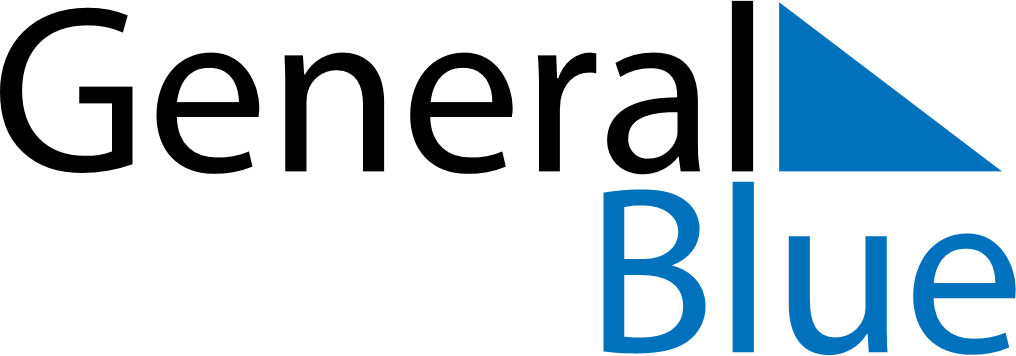 April 2018April 2018April 2018BelarusBelarusMONTUEWEDTHUFRISATSUN1Easter Sunday2345678Orthodox Easter910111213141516171819202122Commemoration Day2324252627282930